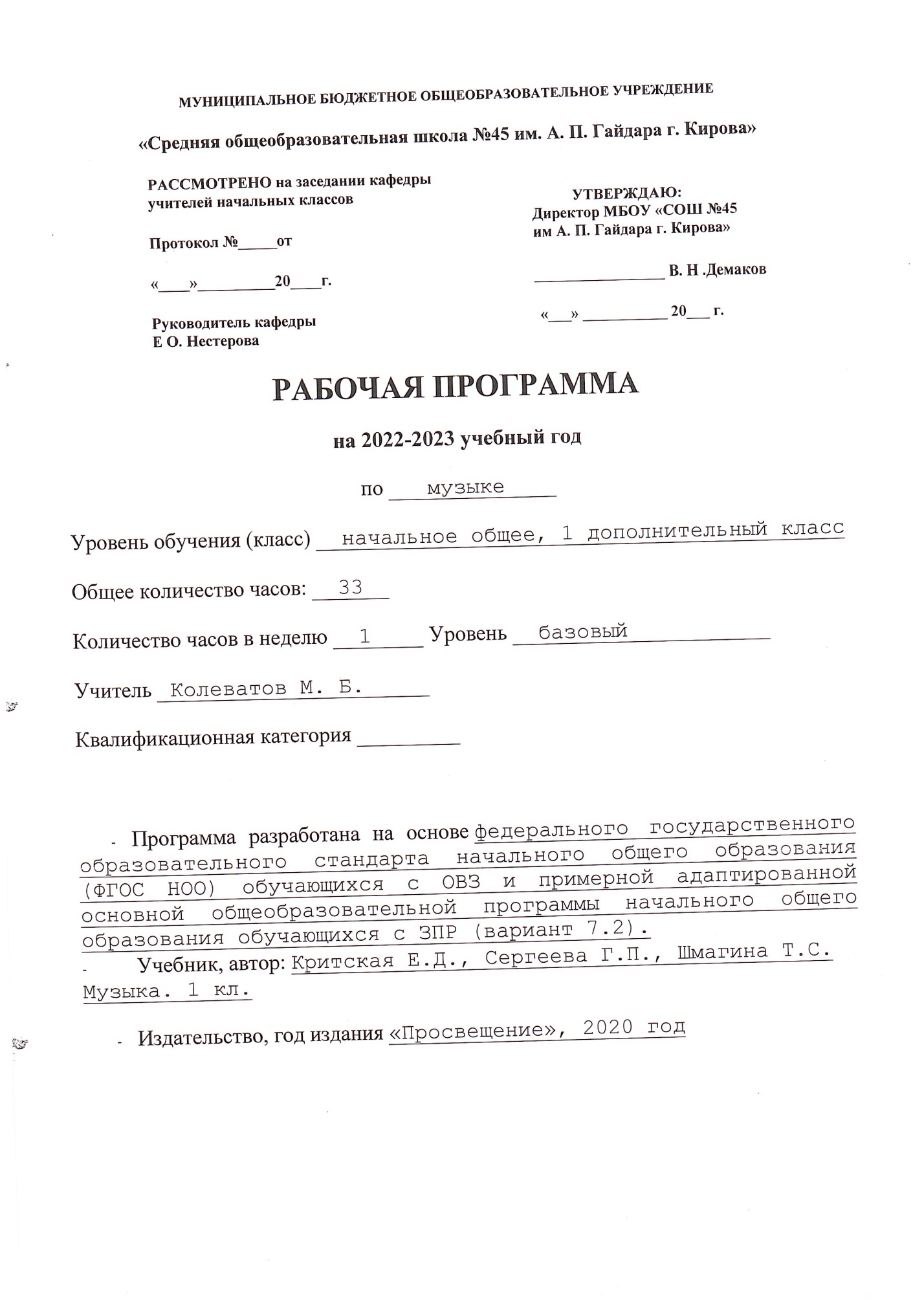 ПОЯСНИТЕЛЬНАЯ ЗАПИСКАСодержание учебного предмета1. Сведения о программе (примерной или авторской), на основании которой разработана рабочая программа, с указанием наименования, если есть – авторов и места, года изданияУчебный предмет «Музыка» входит в предметную область «Искусство». Он способствует эстетическому и духовно-нравственному воспитанию, коррекции эмоционального неблагополучия, социализации обучающихся с ЗПР.Примерная рабочая программа составлена на основе Федерального государственного образовательного стандарта начального общего образования (ФГОС НОО) обучающихся с ОВЗ и примерной адаптированной основной общеобразовательной программы начального общего образования обучающихся с ЗПР (вариант 7.2). Программа отражает содержание обучения предмету «Музыка» с учётом особых образовательных потребностей обучающихся с задержкой психического развития (ЗПР). Сущность специфических для варианта 7.2 образовательных потребностей в приложении к изучению предмета раскрывается в соответствующих разделах пояснительной записки, учитывается в распределении учебного содержания по годам обучения и в календарно-тематическом планировании.  Рабочая программа  для 1 доплнительного класса ориентирована на использование учебника: Критская Е. Д., Сергеева Г. П., Шмагина Т. С. Музыка. 1 кл.. – Просвещение. – 2017 г.3. Информация о количестве учебных часов, на которое рассчитана рабочая программа (в соответствии с учебным планом, годовым календарным учебным графиком), в том числе о количестве обязательных часов для проведения контрольных работРабочая программа рассчитана на 33 учебные недели, 33 часа в год.Их них контрольных работ 0 часов.4. Информация об используемых технологиях обучения, формах уроков и т. п., а также о возможной внеурочной деятельности по предметуТехнологии обучения: обучение развитию критического мышления, игровое обучение, дифференцированное обучение, развивающее обучение, модульное обучение, концентрированное обучение.Формы уроков: практикум, беседа, урок-презентация творческих работ5. Планируемый результат на конец учебного года(в соответствии с требованиями, установленными федеральными государственными образовательными стандартами, образовательной программой образовательного учреждения).Программа позволяет добиваться следующих результатов освоения образовательной программы основного общего образования.С учетом индивидуальных возможностей и особых образовательных потребностей обучающие с ЗПР личностные результаты освоения АООП НОО должны содержать:осознание себя как гражданина России, формирование чувства гордости за свою Родину, российский народ и историю России, осознание своей этнической и национальной принадлежности; формирование уважительного отношения к культуре других народов;способность к осмыслению социального окружения, своего места в нем, принятие соответствующих возрасту ценностей и социальных ролей;формирование эстетических потребностей, ценностей и чувств;развитие этических чувств, доброжелательности и эмоционально-нравственной отзывчивости, понимания и сопереживания чувствам других людей;развитие навыков сотрудничества со взрослыми и сверстниками в разных социальных ситуациях;формирование установки на бережное отношение к духовным ценностям;способность к осмыслению и дифференциации музыкальной картины мира, ее временной организации.Метапредметные результаты освоения АООП НОО с учётом индивидуальных возможностей и особых образовательных потребностей обучающихся с ЗПР отражают следующие пункты.Регулятивные УУД должны содержать:понимать смысл предъявляемых учебных задач (прослушать, определить, придумать и т.п.);планировать свои действия в соответствии с поставленной задачей и условием ее реализации (например, высказывание по результату прослушивания, двигательное изображение по заданию и т.п.);осуществлять контроль результатов (выучена запевка, стихотворение, куплет и пр.) под руководством учителя и самостоятельно.Познавательные УУД должны содержать:осуществлять разносторонний анализ (звучащей музыки);сравнивать музыкальные произведения;обобщать-классифицировать музыкальные произведения.Коммуникативные УУДадекватно использовать речевые средства при обсуждении результата деятельности; использовать формулы речевого этикета во взаимодействии с соучениками и учителем.С учётом индивидуальных возможностей и особых образовательных потребностей обучающие с ЗПР предметные результаты освоения АООП НОО должны содержать:первоначальные представления о роли музыки в жизни человека, ее роли в духовно-нравственном развитии человека;представления о элементах музыкальной культуры, интереса к музыкальному искусству и музыкальной деятельности, формирование элементарных эстетических суждений;•	представления о музыкальных образах при создании театрализованных и музыкально-пластических композиций, исполнении вокально-хоровых произведений, в импровизации.ТемаКоличество часов«И Муза вечная со мной!». 2Хоровод муз. 2 Повсюду музыка слышна. 2Душа музыки – мелодия. 2Музыка осени. 2Сочини мелодию.  2«Азбука, азбука каждому нужна…». 2Музыкальная азбука. 2Пришло Рождество, начинается торжество. Родной обычай старины. 2Добрый праздник среди зимы. Обобщающий урок.  2Обобщенное представление об основах образно-эмоциональных сферах музыки и о многообразии музыкальных жанров и стилей. Обобщающий урок. Урок оценки и коррекции знаний учащихся. 2Музыкальные инструменты. 2«Садко». Из русского былинного сказа. 2Музыкальные инструменты. 2Звучащие картины. 2Разыграй песню. 2Итоговый урок. Повторение изученного за год.1